
РОССИЙСКАЯ ФЕДЕРАЦИЯ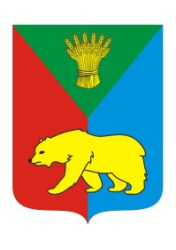 ИРКУТСКАЯ ОБЛАСТЬ   ИРКУТСКИЙ РАЙОНДУМАХомутовского муниципального образованияТретий созывРешениеОт18.12.2014 г.                                   				       № 30-142/дсп      с.ХомутовоО внесении изменений в приложение к Решению Думы Хомутовского муниципального образования от 31.10.2014г. №28-131/дсп          Руководствуясь ст. ст. 14, 35  Федерального закона от 06.10.2003 г. №131-ФЗ «Об общих принципах организации местного самоуправления в Российской Федерации», главой 31 Налогового кодекса, ст.2 Федерального закона от 04.11.2014 г. №347-ФЗ «О внесении изменений в часть первую и вторую Налогового кодекса Российской Федерации», Уставом Хомутовского муниципального образования,  Дума Хомутовского муниципального образованияРЕШИЛА:В приложение к Решению Думы Хомутовского муниципального образования от 31.10.2014 г. №28-131/дсп «Об установлении и введении в действие земельного налога и о положении о земельном налоге на территории Хомутовского муниципального образования» (далее – Положение) внести следующие изменения:статью 3 Положения изменить и изложить в следующей редакции:«3.1.Налог, подлежащий уплате по истечении налогового периода, уплачивается налогоплательщиками:- организациями не позднее 10 февраля года, следующего за истекшим налоговым периодом;- физическими лицами не позднее 1 октября года, следующего за истекшим налоговым периодом.3.2. Отчетными периодами для налогоплательщиков-организаций признаются первый квартал, второй квартал и третий квартал календарного года.3.3. Налогоплательщики-организации уплачивают авансовые платежи по налогу на землю не позднее последнего числа месяца, следующего за истекшим отчетным периодом, т.е. не позднее 30 апреля, 31 июля, 31 октября, в размере одной четвертой соответствующей налоговой ставки процентной доли кадастровой стоимости земельного участка по состоянию на 1 января года, являющегося налоговым периодом. Сумма налога, подлежащая уплате в бюджет по итогам налогового периода, определяется как разница между суммой налога, исчисленной в соответствии с пунктом 1 ст. 396 Налогового кодекса Российской Федерации, и суммой, уплаченных в течении налогового периода авансовых платежей по налогу.»Опубликовать настоящее решение в установленном законом порядке.Контроль по исполнению настоящего решения возложить на постоянную комиссию по бюджету, ценообразованию, социально-экономическому развитию и ресурсообеспечению Думы Хомутовского муниципального образования (Д.Б.Худаков).Глава Хомутовскогомуниципального образования                                                 В.М. Колмаченко